Contender Esports Cary Internships Esports is one of the fastest growing industries globally. Contender Esports Cary is a start-up company which is Revolutionizing Esports through education and youth development. 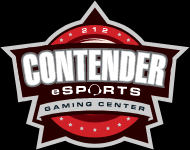 Contender Esports Cary Core Values Action Driven Growth Oriented Surpassing Goals Innovative Learning Developing Excellence Contender Esports Cary Core Focus 1) Purpose/Cause/Passion- Being of service to the youth by destigmatizing gaming and creating healthy outlets 2) Niche - Building Character and Life Skills Development through Productive Video Gaming Internship Overview Summer Long Program May miss days/weeks due to vacation, etc. 1 week notice must be given Hands on experience working with the staff teaching educational programs, operating tech and IT, and learning about business and working in a startup Internship is unpaid. It is still a job and you will be evaluated on the same level as a paid team member. Job Description Job title: Intern Interns will gain unique knowledge and experience of the esports field and the customer service environment. Interns will also aid in the development of youth in STEM education. Front desk associate - Checking in new and returning customers into our gaming center while utilizing a friendly attitude that incorporates our core values. Must have basic computer, customer service, and transaction skills. Includes managing reservations, birthday parties, camps, workshops, and a point of sale system. The Front Desk position also includes instructing STEM camps and our after school program. You are responsible for the cleanliness of the center and ensuring that products are stocked. Must consent to a background check.Please contact Caleb Smith for more information for you students at csmith@contendercary.com or 919-328-0365.